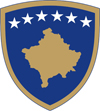 Republika e Kosovës  
          Republika Kosova – Republic of KosovoQeveria – Vlada - GovernmentMinistria e Shëndetësisë - Ministarsvo Zdravstva - Ministry of HealthShërbimi  Spitalor dhe Klinikë Universitar i Kosovës (SHSKUK)-Univerzitetske Bolničke i Kliničke Sluzbe Kosova (UBKSK)-The Hospital and University Clinical Service of Kosovo (HUCSK)Sektori i Burimeve NjerëzoreKërkesë për punësim Zahktev za zapoŠlenjeKërkesa për pozitën në Klinikë, Institut ose Shërbim (shkruani emrin e saktë) /				       Njësia 							      			    		   	    .      Aplikacija za radno mesto u Klinici, Instituta ili	                      QKUK/ STITAL / SHËRBIMISlužba (navedite pravil. ime)                                                                          KLINIKA / INSTITUT / SLUZBA							        Njësia							        ______________________________								QKUK/ STITAL / SHËRBIMI								KLINIKA / INSTITUT / SLUZBAKërkesa për pozitën e (shkruani titullin e  pozitës)                                                                      .Aplikacija za radno mesto (navedite naziv radnog mesta)   Pozita/Pozi.:, Specialist, Farmacist Numri i referencës së pozitës 1(shkruani referencën e pozitës)  SHSKUK-_______________Numri i referencës së pozitës 1(shkruani referencën e pozitës)  SHSKUK-_______________Broj radnog mesta (navedite reference radnog mesta)		        		(per kandidatët për dy pozita)							        Ju lutemi përgjigjuni në çdo pyetje qartë dhe plotësisht dhe plotësoni me ngjyrë të kaltër.Aplikacioni duhet të nënshkruhet.Molimo Vas da na svako pitanje odgovorite potpuno. Pišite čitko, plavim ili crnim mastilom. Aplikacija mora biti potpisana.Sipas nevojës mund të përdorni fletë shtesë e cila i bashkangjitet këtij aplikacioni dhe nënshkruhet nga kandidatiMe përgjegjësi të plotë deklaroj se të dhënat e më sipërme janë të vërteta. Potvrđujem da sam dao/dala istinite, tačne i potpune informacije.	_________________________				                                .2020	        Nënshkrimi / Potpis						Data / Datum1.Emri/ ImeEmri/ ImeEmri/ ImeEmri i prindit/Ime roditelaEmri i prindit/Ime roditelaMbiemri i kandidatit/Prezime kandidataMbiemri i kandidatit/Prezime kandidataMbiemri i kandidatit/Prezime kandidataMbiemri i kandidatit/Prezime kandidata1._____________________________________________________________________________________________________________________________________________________________________________________________________________________________________2.Data e lindjes /Datum rođenja2.Data e lindjes /Datum rođenjaDita, Muaji, Viti,Dan, Mesec, Godina,__________________Dita, Muaji, Viti,Dan, Mesec, Godina,__________________Dita, Muaji, Viti,Dan, Mesec, Godina,__________________3.Gjinia (ju lutemi, rrethojeni njërën)  Pol (molimo zaokružite jedan)3.Gjinia (ju lutemi, rrethojeni njërën)  Pol (molimo zaokružite jedan)3.Gjinia (ju lutemi, rrethojeni njërën)  Pol (molimo zaokružite jedan)Mashkull/FemërMuško / Žensko  M        F                Mashkull/FemërMuško / Žensko  M        F                4. Vendi dhe komuna e lindjes     Mesto i opština rođenja4. Vendi dhe komuna e lindjes     Mesto i opština rođenja4. Vendi dhe komuna e lindjes     Mesto i opština rođenja4. Vendi dhe komuna e lindjes     Mesto i opština rođenja4. Vendi dhe komuna e lindjes     Mesto i opština rođenja4. Vendi dhe komuna e lindjes     Mesto i opština rođenja5. A dëshironi të deklaroheni për përkatësinë etnike, nëse përgjigja është “Po” shënoni cila është përkatësia juaj: / Da li hocete da se izjavite o etnickoj pripadnosti, ako odgovor je “Da, recite koja je vas etnicka pripadnost:_______________________________________5. A dëshironi të deklaroheni për përkatësinë etnike, nëse përgjigja është “Po” shënoni cila është përkatësia juaj: / Da li hocete da se izjavite o etnickoj pripadnosti, ako odgovor je “Da, recite koja je vas etnicka pripadnost:_______________________________________5. A dëshironi të deklaroheni për përkatësinë etnike, nëse përgjigja është “Po” shënoni cila është përkatësia juaj: / Da li hocete da se izjavite o etnickoj pripadnosti, ako odgovor je “Da, recite koja je vas etnicka pripadnost:_______________________________________5. A dëshironi të deklaroheni për përkatësinë etnike, nëse përgjigja është “Po” shënoni cila është përkatësia juaj: / Da li hocete da se izjavite o etnickoj pripadnosti, ako odgovor je “Da, recite koja je vas etnicka pripadnost:_______________________________________5. A dëshironi të deklaroheni për përkatësinë etnike, nëse përgjigja është “Po” shënoni cila është përkatësia juaj: / Da li hocete da se izjavite o etnickoj pripadnosti, ako odgovor je “Da, recite koja je vas etnicka pripadnost:_______________________________________5. A dëshironi të deklaroheni për përkatësinë etnike, nëse përgjigja është “Po” shënoni cila është përkatësia juaj: / Da li hocete da se izjavite o etnickoj pripadnosti, ako odgovor je “Da, recite koja je vas etnicka pripadnost:_______________________________________5. A dëshironi të deklaroheni për përkatësinë etnike, nëse përgjigja është “Po” shënoni cila është përkatësia juaj: / Da li hocete da se izjavite o etnickoj pripadnosti, ako odgovor je “Da, recite koja je vas etnicka pripadnost:_______________________________________Po  -  DaPo  -  DaJo  -  Ne6. Nr. personal i letërnjoftimit – Lični broj lične karte: 6. Nr. personal i letërnjoftimit – Lični broj lične karte: 6. Nr. personal i letërnjoftimit – Lični broj lične karte: 6. Nr. personal i letërnjoftimit – Lični broj lične karte: 6. Nr. personal i letërnjoftimit – Lični broj lične karte: 6. Nr. personal i letërnjoftimit – Lični broj lične karte: 6. Nr. personal i letërnjoftimit – Lični broj lične karte: ____________________________________________________________________________________________________________________7. Gjendja martesore (ju lutemi rrethojeni një)     Bračno stanje (molimo zaokružite)7. Gjendja martesore (ju lutemi rrethojeni një)     Bračno stanje (molimo zaokružite)7. Gjendja martesore (ju lutemi rrethojeni një)     Bračno stanje (molimo zaokružite)I(e) pamartuar – I (e)martuar - I(e)shkurorëzuar – I (e) ndarëNeoženjen/neudata  - Oženjen/Udata  - Razveden(a) - RazdvojenI(e) pamartuar – I (e)martuar - I(e)shkurorëzuar – I (e) ndarëNeoženjen/neudata  - Oženjen/Udata  - Razveden(a) - RazdvojenI(e) pamartuar – I (e)martuar - I(e)shkurorëzuar – I (e) ndarëNeoženjen/neudata  - Oženjen/Udata  - Razveden(a) - RazdvojenI(e) pamartuar – I (e)martuar - I(e)shkurorëzuar – I (e) ndarëNeoženjen/neudata  - Oženjen/Udata  - Razveden(a) - RazdvojenI(e) pamartuar – I (e)martuar - I(e)shkurorëzuar – I (e) ndarëNeoženjen/neudata  - Oženjen/Udata  - Razveden(a) - RazdvojenI(e) pamartuar – I (e)martuar - I(e)shkurorëzuar – I (e) ndarëNeoženjen/neudata  - Oženjen/Udata  - Razveden(a) - RazdvojenI(e) pamartuar – I (e)martuar - I(e)shkurorëzuar – I (e) ndarëNeoženjen/neudata  - Oženjen/Udata  - Razveden(a) - RazdvojenI(e) pamartuar – I (e)martuar - I(e)shkurorëzuar – I (e) ndarëNeoženjen/neudata  - Oženjen/Udata  - Razveden(a) - Razdvojen8. Adresa e tashme    Sadašnja adresa8. Adresa e tashme    Sadašnja adresa8. Adresa e tashme    Sadašnja adresa8. Adresa e tashme    Sadašnja adresa8. Adresa e tashme    Sadašnja adresa9. Adresa e përhershme (nëse dallon nga ajo më sipër)    Stalna adresa (ako je drugačije od gore navedene9. Adresa e përhershme (nëse dallon nga ajo më sipër)    Stalna adresa (ako je drugačije od gore navedene9. Adresa e përhershme (nëse dallon nga ajo më sipër)    Stalna adresa (ako je drugačije od gore navedene9. Adresa e përhershme (nëse dallon nga ajo më sipër)    Stalna adresa (ako je drugačije od gore navedene9. Adresa e përhershme (nëse dallon nga ajo më sipër)    Stalna adresa (ako je drugačije od gore navedene9. Adresa e përhershme (nëse dallon nga ajo më sipër)    Stalna adresa (ako je drugačije od gore navedene10. Numri i telefonit (ku ju mund të kontaktoheni)     Broj telefona (gde vas mogu kontaktirati)10. Numri i telefonit (ku ju mund të kontaktoheni)     Broj telefona (gde vas mogu kontaktirati)10. Numri i telefonit (ku ju mund të kontaktoheni)     Broj telefona (gde vas mogu kontaktirati)10. Numri i telefonit (ku ju mund të kontaktoheni)     Broj telefona (gde vas mogu kontaktirati)044/__________________0____________________044/__________________0____________________044/__________________0____________________044/__________________0____________________E-mail adresaE-mail adresa11. SHKOLLIMI, Jepni detale të plota, Ju lutemi jepni titujt e saktë të gradave shkencore      OBRAZOVANJE. Dajte potpune podatke. Molimo navedite tačan naziv diplome.11. SHKOLLIMI, Jepni detale të plota, Ju lutemi jepni titujt e saktë të gradave shkencore      OBRAZOVANJE. Dajte potpune podatke. Molimo navedite tačan naziv diplome.11. SHKOLLIMI, Jepni detale të plota, Ju lutemi jepni titujt e saktë të gradave shkencore      OBRAZOVANJE. Dajte potpune podatke. Molimo navedite tačan naziv diplome.11. SHKOLLIMI, Jepni detale të plota, Ju lutemi jepni titujt e saktë të gradave shkencore      OBRAZOVANJE. Dajte potpune podatke. Molimo navedite tačan naziv diplome.11. SHKOLLIMI, Jepni detale të plota, Ju lutemi jepni titujt e saktë të gradave shkencore      OBRAZOVANJE. Dajte potpune podatke. Molimo navedite tačan naziv diplome.11. SHKOLLIMI, Jepni detale të plota, Ju lutemi jepni titujt e saktë të gradave shkencore      OBRAZOVANJE. Dajte potpune podatke. Molimo navedite tačan naziv diplome.11. SHKOLLIMI, Jepni detale të plota, Ju lutemi jepni titujt e saktë të gradave shkencore      OBRAZOVANJE. Dajte potpune podatke. Molimo navedite tačan naziv diplome.11. SHKOLLIMI, Jepni detale të plota, Ju lutemi jepni titujt e saktë të gradave shkencore      OBRAZOVANJE. Dajte potpune podatke. Molimo navedite tačan naziv diplome.11. SHKOLLIMI, Jepni detale të plota, Ju lutemi jepni titujt e saktë të gradave shkencore      OBRAZOVANJE. Dajte potpune podatke. Molimo navedite tačan naziv diplome.11. SHKOLLIMI, Jepni detale të plota, Ju lutemi jepni titujt e saktë të gradave shkencore      OBRAZOVANJE. Dajte potpune podatke. Molimo navedite tačan naziv diplome.11. SHKOLLIMI, Jepni detale të plota, Ju lutemi jepni titujt e saktë të gradave shkencore      OBRAZOVANJE. Dajte potpune podatke. Molimo navedite tačan naziv diplome.A.  Universiteti ose ekuivalent      UniverzitetA.  Universiteti ose ekuivalent      UniverzitetA.  Universiteti ose ekuivalent      UniverzitetA.  Universiteti ose ekuivalent      UniverzitetA.  Universiteti ose ekuivalent      UniverzitetA.  Universiteti ose ekuivalent      UniverzitetA.  Universiteti ose ekuivalent      UniverzitetA.  Universiteti ose ekuivalent      UniverzitetA.  Universiteti ose ekuivalent      UniverzitetA.  Universiteti ose ekuivalent      UniverzitetA.  Universiteti ose ekuivalent      UniverzitetEmri dhe vendi i InstitucionitIme i lokacija institucijeVijimi / PohađanaVijimi / PohađanaVijimi / PohađanaVijimi / PohađanaVijimi / PohađanaVijimi / PohađanaTitujt dhe nderimet akademike të marrura Dobijene diplome i akademsko priznanjeTitujt dhe nderimet akademike të marrura Dobijene diplome i akademsko priznanjeDrejtimi kryesor i studimeveGlavni predmet studijaDrejtimi kryesor i studimeveGlavni predmet studijaPrej muajit/vitit  Od mesec/god.Deri:muajit-vitit Od mesec/god.Deri:muajit-vitit Od mesec/god.Deri:muajit-vitit Od mesec/god.Deri:muajit-vitit Od mesec/god.Deri:muajit-vitit Od mesec/god.12. Përvoja e punës (duke filluar nga ajo e fundit), të jepen detaje të plota dhe të qarta. Radno iskustvo (poeti sa naj skorijim), iznesite potpune i jasne podatke.12. Përvoja e punës (duke filluar nga ajo e fundit), të jepen detaje të plota dhe të qarta. Radno iskustvo (poeti sa naj skorijim), iznesite potpune i jasne podatke.12. Përvoja e punës (duke filluar nga ajo e fundit), të jepen detaje të plota dhe të qarta. Radno iskustvo (poeti sa naj skorijim), iznesite potpune i jasne podatke.12. Përvoja e punës (duke filluar nga ajo e fundit), të jepen detaje të plota dhe të qarta. Radno iskustvo (poeti sa naj skorijim), iznesite potpune i jasne podatke.12. Përvoja e punës (duke filluar nga ajo e fundit), të jepen detaje të plota dhe të qarta. Radno iskustvo (poeti sa naj skorijim), iznesite potpune i jasne podatke.12. Përvoja e punës (duke filluar nga ajo e fundit), të jepen detaje të plota dhe të qarta. Radno iskustvo (poeti sa naj skorijim), iznesite potpune i jasne podatke.Prej: / OdDeri: / DoDeri: / DoEmri i mbikqyrësit: / Ime nadzornikaMuaji/vitiMesec/god.  Muaji-vitiMesec/god.  Muaji-vitiMesec/god.Emri i punëdhënësit:Ime posladavca:Emri i punëdhënësit:Ime posladavca:Emri i punëdhënësit:Ime posladavca:Adresa e punëdhënësit:Adresa posoldavca:Adresa e punëdhënësit:Adresa posoldavca:Adresa e punëdhënësit:Adresa posoldavca:Numri dhe lloji i personelit nën mbikëqyrjeNumri dhe lloji i personelit nën mbikëqyrjeNumri dhe lloji i personelit nën mbikëqyrjeArsyet e largimit nga vendi i punës /razlog za napuštanjeArsyet e largimit nga vendi i punës /razlog za napuštanjeArsyet e largimit nga vendi i punës /razlog za napuštanjePërshkrimi i detyrave të punës / Opis dužnostiPërshkrimi i detyrave të punës / Opis dužnostiPërshkrimi i detyrave të punës / Opis dužnostiPërshkrimi i detyrave të punës / Opis dužnostiPërshkrimi i detyrave të punës / Opis dužnostiPërshkrimi i detyrave të punës / Opis dužnostiPrej: / OdDeri: / DoDeri: / DoDeri: / DoEmri i mbikqyrësit: / Ime nadzornikaEmri i mbikqyrësit: / Ime nadzornikaEmri i mbikqyrësit: / Ime nadzornikaEmri i mbikqyrësit: / Ime nadzornikaMuaji/vitiMesec/god.  Muaji-vitiMesec/god.  Muaji-vitiMesec/god.  Muaji-vitiMesec/god.Emri i punëdhënësit:Ime posladavca:Emri i punëdhënësit:Ime posladavca:Emri i punëdhënësit:Ime posladavca:Emri i punëdhënësit:Ime posladavca:Emri i punëdhënësit:Ime posladavca:Adresa e punëdhënësit:Adresa posoldavca:Adresa e punëdhënësit:Adresa posoldavca:Adresa e punëdhënësit:Adresa posoldavca:Adresa e punëdhënësit:Adresa posoldavca:Adresa e punëdhënësit:Adresa posoldavca:Numri dhe lloji i personelit nën mbikëqyrjeNumri dhe lloji i personelit nën mbikëqyrjeNumri dhe lloji i personelit nën mbikëqyrjeNumri dhe lloji i personelit nën mbikëqyrjeNumri dhe lloji i personelit nën mbikëqyrjeArsyet e largimit nga vendi i punës /razlog za napustanjeArsyet e largimit nga vendi i punës /razlog za napustanjeArsyet e largimit nga vendi i punës /razlog za napustanjeArsyet e largimit nga vendi i punës /razlog za napustanjeArsyet e largimit nga vendi i punës /razlog za napustanjePërshkrimi i detyrave të punës / Opis dužnostiPërshkrimi i detyrave të punës / Opis dužnostiPërshkrimi i detyrave të punës / Opis dužnostiPërshkrimi i detyrave të punës / Opis dužnostiPërshkrimi i detyrave të punës / Opis dužnostiPërshkrimi i detyrave të punës / Opis dužnostiPërshkrimi i detyrave të punës / Opis dužnostiPërshkrimi i detyrave të punës / Opis dužnostiPërshkrimi i detyrave të punës / Opis dužnostiPërshkrimi i detyrave të punës / Opis dužnostiPërshkrimi i detyrave të punës / Opis dužnostiPërdorë letër tjetër nëse ka nevojë / Ako je potrebno upotrebite dodatne papirePërdorë letër tjetër nëse ka nevojë / Ako je potrebno upotrebite dodatne papirePërdorë letër tjetër nëse ka nevojë / Ako je potrebno upotrebite dodatne papirePërdorë letër tjetër nëse ka nevojë / Ako je potrebno upotrebite dodatne papirePërdorë letër tjetër nëse ka nevojë / Ako je potrebno upotrebite dodatne papirePërdorë letër tjetër nëse ka nevojë / Ako je potrebno upotrebite dodatne papirePërdorë letër tjetër nëse ka nevojë / Ako je potrebno upotrebite dodatne papirePërdorë letër tjetër nëse ka nevojë / Ako je potrebno upotrebite dodatne papirePërdorë letër tjetër nëse ka nevojë / Ako je potrebno upotrebite dodatne papirePërdorë letër tjetër nëse ka nevojë / Ako je potrebno upotrebite dodatne papirePërdorë letër tjetër nëse ka nevojë / Ako je potrebno upotrebite dodatne papire13. Njohja e Gjuhëve: Cila është gjuha juaj amëtare? / Znanje jezika: Koji je vaš meternji jezik?Gjuha amëtare / Materni jezik                                              .13. Njohja e Gjuhëve: Cila është gjuha juaj amëtare? / Znanje jezika: Koji je vaš meternji jezik?Gjuha amëtare / Materni jezik                                              .13. Njohja e Gjuhëve: Cila është gjuha juaj amëtare? / Znanje jezika: Koji je vaš meternji jezik?Gjuha amëtare / Materni jezik                                              .13. Njohja e Gjuhëve: Cila është gjuha juaj amëtare? / Znanje jezika: Koji je vaš meternji jezik?Gjuha amëtare / Materni jezik                                              .13. Njohja e Gjuhëve: Cila është gjuha juaj amëtare? / Znanje jezika: Koji je vaš meternji jezik?Gjuha amëtare / Materni jezik                                              .13. Njohja e Gjuhëve: Cila është gjuha juaj amëtare? / Znanje jezika: Koji je vaš meternji jezik?Gjuha amëtare / Materni jezik                                              .13. Njohja e Gjuhëve: Cila është gjuha juaj amëtare? / Znanje jezika: Koji je vaš meternji jezik?Gjuha amëtare / Materni jezik                                              .13. Njohja e Gjuhëve: Cila është gjuha juaj amëtare? / Znanje jezika: Koji je vaš meternji jezik?Gjuha amëtare / Materni jezik                                              .13. Njohja e Gjuhëve: Cila është gjuha juaj amëtare? / Znanje jezika: Koji je vaš meternji jezik?Gjuha amëtare / Materni jezik                                              .13. Njohja e Gjuhëve: Cila është gjuha juaj amëtare? / Znanje jezika: Koji je vaš meternji jezik?Gjuha amëtare / Materni jezik                                              .13. Njohja e Gjuhëve: Cila është gjuha juaj amëtare? / Znanje jezika: Koji je vaš meternji jezik?Gjuha amëtare / Materni jezik                                              .Gjuhët tjeraDrugi jeziciGjuhët tjeraDrugi jeziciLEXIM / ČITATELEXIM / ČITATELEXIM / ČITATELEXIM / ČITATESHKRIM /PIŠETESHKRIM /PIŠETENË TË FOLUR /PRIČATENË TË FOLUR /PRIČATEKUPTOJ / RAZUMETEGjuhët tjeraDrugi jeziciGjuhët tjeraDrugi jeziciMirë, Jo Mirë/ SDobro,      TeškoMirë, Jo Mirë/ SDobro,      TeškoMirë, Jo Mirë/ SDobro,      TeškoMirë, Jo Mirë/ SDobro,      TeškoMirë, Jo Mirë/ SDobro,      TeškoMirë, Jo Mirë/ SDobro,      TeškoMirë, Jo Mirë/ SDobro,      TeškoMirë, Jo Mirë/ SDobro,      TeškoMirë, Jo Mirë/ SDobro,      TeškoGjuhët tjeraDrugi jeziciGjuhët tjeraDrugi jezici14. Aftësitë me kompjuter – Rad na računaru14. Aftësitë me kompjuter – Rad na računaru14. Aftësitë me kompjuter – Rad na računaru14. Aftësitë me kompjuter – Rad na računaru14. Aftësitë me kompjuter – Rad na računaru14. Aftësitë me kompjuter – Rad na računaru14. Aftësitë me kompjuter – Rad na računaru14. Aftësitë me kompjuter – Rad na računaru14. Aftësitë me kompjuter – Rad na računaru14. Aftësitë me kompjuter – Rad na računaru14. Aftësitë me kompjuter – Rad na računaruËordËordExcelExcelExcelExcelBaza e të dhënaveBaza e të dhënavePrograme tjera – Drugi progr.Programe tjera – Drugi progr.Programe tjera – Drugi progr.Themelore        MirëOsnovno        DobroThemelore        MirëOsnovno        DobroThemelore        MirëThemelore        MirëThemelore        MirëThemelore        MirëOsnovno        DobroOsnovno        Dobro15. REFERENCAT: Shënoni dy persona të cilët e njohin karakterin dhe kualifikimet e juaja. Të mos jenë të afër apo mbikëqyrës nga puna juaj e kaluar. PREPORUKE: Navedite dve osobe, skojima niste u srodsvu niti predpostavleni, koje su u poznate sa vašim karakteristikama i kvalifikacijama. 15. REFERENCAT: Shënoni dy persona të cilët e njohin karakterin dhe kualifikimet e juaja. Të mos jenë të afër apo mbikëqyrës nga puna juaj e kaluar. PREPORUKE: Navedite dve osobe, skojima niste u srodsvu niti predpostavleni, koje su u poznate sa vašim karakteristikama i kvalifikacijama. 15. REFERENCAT: Shënoni dy persona të cilët e njohin karakterin dhe kualifikimet e juaja. Të mos jenë të afër apo mbikëqyrës nga puna juaj e kaluar. PREPORUKE: Navedite dve osobe, skojima niste u srodsvu niti predpostavleni, koje su u poznate sa vašim karakteristikama i kvalifikacijama. 15. REFERENCAT: Shënoni dy persona të cilët e njohin karakterin dhe kualifikimet e juaja. Të mos jenë të afër apo mbikëqyrës nga puna juaj e kaluar. PREPORUKE: Navedite dve osobe, skojima niste u srodsvu niti predpostavleni, koje su u poznate sa vašim karakteristikama i kvalifikacijama. 15. REFERENCAT: Shënoni dy persona të cilët e njohin karakterin dhe kualifikimet e juaja. Të mos jenë të afër apo mbikëqyrës nga puna juaj e kaluar. PREPORUKE: Navedite dve osobe, skojima niste u srodsvu niti predpostavleni, koje su u poznate sa vašim karakteristikama i kvalifikacijama. 15. REFERENCAT: Shënoni dy persona të cilët e njohin karakterin dhe kualifikimet e juaja. Të mos jenë të afër apo mbikëqyrës nga puna juaj e kaluar. PREPORUKE: Navedite dve osobe, skojima niste u srodsvu niti predpostavleni, koje su u poznate sa vašim karakteristikama i kvalifikacijama. 15. REFERENCAT: Shënoni dy persona të cilët e njohin karakterin dhe kualifikimet e juaja. Të mos jenë të afër apo mbikëqyrës nga puna juaj e kaluar. PREPORUKE: Navedite dve osobe, skojima niste u srodsvu niti predpostavleni, koje su u poznate sa vašim karakteristikama i kvalifikacijama. 15. REFERENCAT: Shënoni dy persona të cilët e njohin karakterin dhe kualifikimet e juaja. Të mos jenë të afër apo mbikëqyrës nga puna juaj e kaluar. PREPORUKE: Navedite dve osobe, skojima niste u srodsvu niti predpostavleni, koje su u poznate sa vašim karakteristikama i kvalifikacijama. 15. REFERENCAT: Shënoni dy persona të cilët e njohin karakterin dhe kualifikimet e juaja. Të mos jenë të afër apo mbikëqyrës nga puna juaj e kaluar. PREPORUKE: Navedite dve osobe, skojima niste u srodsvu niti predpostavleni, koje su u poznate sa vašim karakteristikama i kvalifikacijama. 15. REFERENCAT: Shënoni dy persona të cilët e njohin karakterin dhe kualifikimet e juaja. Të mos jenë të afër apo mbikëqyrës nga puna juaj e kaluar. PREPORUKE: Navedite dve osobe, skojima niste u srodsvu niti predpostavleni, koje su u poznate sa vašim karakteristikama i kvalifikacijama. 15. REFERENCAT: Shënoni dy persona të cilët e njohin karakterin dhe kualifikimet e juaja. Të mos jenë të afër apo mbikëqyrës nga puna juaj e kaluar. PREPORUKE: Navedite dve osobe, skojima niste u srodsvu niti predpostavleni, koje su u poznate sa vašim karakteristikama i kvalifikacijama. Emri i plotë -  Puno imeEmri i plotë -  Puno imeEmri i plotë -  Puno imeEmri i plotë -  Puno imeAdresaAdresaAdresaAdresaAdresaProfesioni / ZanimanjeProfesioni / Zanimanje